                       Colegio Carlos Miranda Miranda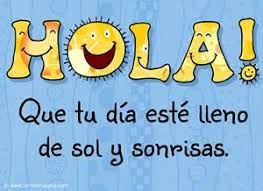 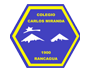                        Lenguaje Verbal /Carla Ibarra Castañeda                        Educadora de Párvulos GUÍA DE APOYO N °11GRAFOMOTRICIDAD           Horario de actividades para trabajar durante la semana  LUNES             MARTES                MIERCOLES          JUEVES               VIERNES                        Colegio Carlos Miranda Miranda                       Lenguaje Verbal /Carla Ibarra Castañeda                        Educadora de Párvulos Nombre: ______________________________________________Fecha:    lunes 06 de julio del 2020TICKET DE SALIDA:ES UNA  ESTREATEGIA DE EVALUACION FORMATIVA PARA SABER QUE Y CUANTO  APRENDISTE EL DIA DE HOY. Luego de haber realizado los ejercicios sugeridos en el PPt ahora puedes responder el ticket de salida Para saber si has aprendido te pido por favor realices este ticket de salida y posteriormente un adulto tome fotografía para luego enviarla vía   al celular de la tía Carla Ibarra 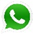 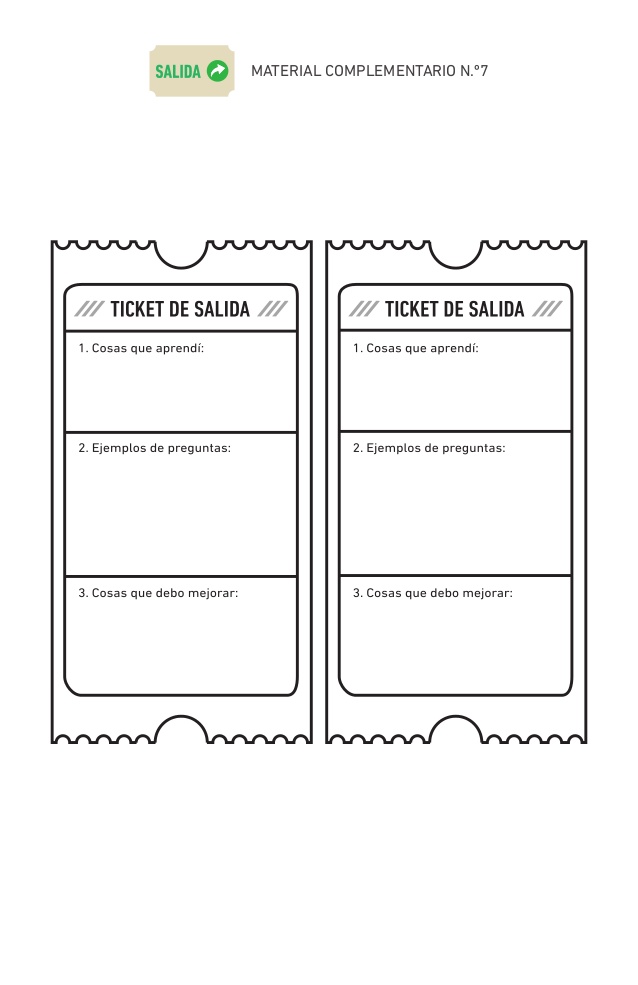 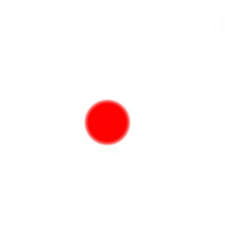 Nombre del Estudiante:Objetivos de Aprendizaje:OA8. Representar gráficamente algunos trazos y letras.OA8. Representar gráficamente algunos trazos y letras.OA8. Representar gráficamente algunos trazos y letras.Cont. ConceptualesGrafomotricidad (trazos y letras )Grafomotricidad (trazos y letras )Grafomotricidad (trazos y letras )Curso:Pre – kínder - kínderFechaLunes 06 de julio Instrucciones Generales:Estimados estudiantes y apoderados: En estas actividades de Lenguaje trabajaremos grafomotricidad, la cual consiste en seguir las instrucciones para poder hacer trazos y letras, antes de comenzar a responder te invito a revisar el PPT que estará publicado en la página del colegio y a seguir las instrucciones que allí aparecen, luego hacer los ejercicios en la caja de cartón con arena. Ahora ya puedes responder el ticket de salida, no olvides escribir tu nombre. (las vocales deben ser dictadas por un adulto en el siguiente orden O-A-I-U-E) Para saber si has aprendido te pido por favor realices este ticket de salida y posteriormente un adulto tome fotografía para luego enviarla vía   al celular de la tía Carla Ibarra.Estimados estudiantes y apoderados: En estas actividades de Lenguaje trabajaremos grafomotricidad, la cual consiste en seguir las instrucciones para poder hacer trazos y letras, antes de comenzar a responder te invito a revisar el PPT que estará publicado en la página del colegio y a seguir las instrucciones que allí aparecen, luego hacer los ejercicios en la caja de cartón con arena. Ahora ya puedes responder el ticket de salida, no olvides escribir tu nombre. (las vocales deben ser dictadas por un adulto en el siguiente orden O-A-I-U-E) Para saber si has aprendido te pido por favor realices este ticket de salida y posteriormente un adulto tome fotografía para luego enviarla vía   al celular de la tía Carla Ibarra.Estimados estudiantes y apoderados: En estas actividades de Lenguaje trabajaremos grafomotricidad, la cual consiste en seguir las instrucciones para poder hacer trazos y letras, antes de comenzar a responder te invito a revisar el PPT que estará publicado en la página del colegio y a seguir las instrucciones que allí aparecen, luego hacer los ejercicios en la caja de cartón con arena. Ahora ya puedes responder el ticket de salida, no olvides escribir tu nombre. (las vocales deben ser dictadas por un adulto en el siguiente orden O-A-I-U-E) Para saber si has aprendido te pido por favor realices este ticket de salida y posteriormente un adulto tome fotografía para luego enviarla vía   al celular de la tía Carla Ibarra.Meta de la actividad: Registre su objetivo de evaluación y describa los pasos.                                                                               ¿Dónde llegaremos?                                      ¿Cómo lo haremos?    ¿Qué haremos?        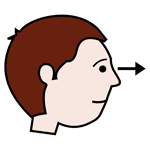 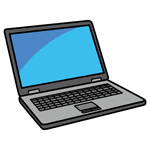 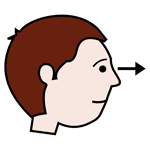 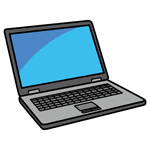 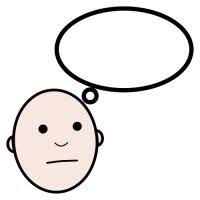 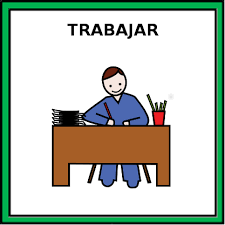 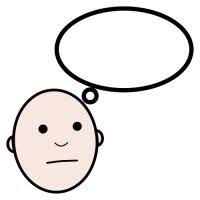 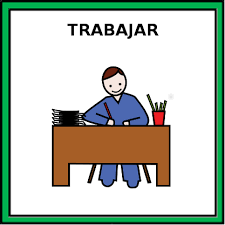                                                                                ¿Dónde llegaremos?                                      ¿Cómo lo haremos?    ¿Qué haremos?                                                                                       ¿Dónde llegaremos?                                      ¿Cómo lo haremos?    ¿Qué haremos?        